   Brasil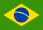   Portugal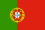 A Alzira tira o "fone" do gancho e diz: "Alô?"A Carminha pega o "auscultador" e diz "Estou!"BanheiroQuarto de banhoAçougue / AçogueiroTalho / TalhanteÔnibusAutocarroTremComboio Tela (de TV)ÉcranTernoFatoMeias masculinasPeúgasCuecaBoxer"meia"6 (seis)GaleraTurmaEmbarcaçãoGaleraLegal, maneirofixe ChopeImperial (Sul), Fino (norte)BalaRebuçadoLindaGiraSucoSumoXícaraChávenaQuadrinhosBanda DesenhadaTorcidaClaqueMaravilhoso , jóiaBestial/ BrutalMuitoBué/ muito"Diga aí meu Rei! "Dizer o que desejaMané ou Zé ManéOtário, um boboO bicho pegou / pegouFicou complicadoAeromoçaHospedeira de BordoÁgua SanitáriaLixíviaBanho / ChuveiradaDucheCarteira de MotoristaCarta de ConduçãoCaminhãoCamiãoCreme de LeiteNatasDESCARGA (de banheiro)Autoclismo (do quarto de banho)DUBLAGEM (de filme, de programa de tv)DobragemEstrada AsfaltadaEstrada alcatroadaFaixa de Pedestre (rua)PassadeiraFavelaBairro de LataFreio (do carro)TravãoGeladeiraFrigorífigoGramadoRelvadoGoleiroGuarda-redesGrampeadorAgrafadorHodômetroConta-quilómetrosJaquetaBlusãoMaillot / MaiôFato de banhoMamadeiraBiberonMamãoPapayaMarromCastanho(Óleo) DieselGasóleoPedágioPortagemPedestrePeãoPonto de OnibusParagemPlaca do CarroMatrículaPrerfixo Telefônico (ddd)IndicativoSanduícheSandes(telefone) CelularTelemóvel(Andar) TérreoRés do chãoViva voz (para os carros)Mãos LivresFilézinho ou Sanduiche de FiléPregoPatricinha / MauricinhoBetinha / BetinhoNo Brasil ficamos resfriadosEm Portugal ficamos constipados